ANEXA Nr. 5.E 
la procedurăConținutul-cadru al memoriului de prezentareANEXA Nr. 5.E 
la procedurăConținutul-cadru al memoriului de prezentareDenumirea proiectului: Depozit logistic și spațiu administrativ parter, bazin vidanjabil, amenajare incintă, organizare de șantier și împrejmuire terenTitular: - numele; S.C. CARGO AIR TERMINAL S.R.L.,. Terenul a a fost în proprietate S.C. KOSON PROPERTY S.R.L. cu cod unic de înregistrare : 46058817 și nr. de ordine în registrul comerțului : J40/8326/04.05.2022.- adresa poștală; București, Str.Transilvania, Nr.9, sector 1- numărul de telefon : 0722399810, adresa de e-mail:dan@asgwind.eu, adresa paginii de internet:nu exista- numele persoanelor de contact:director/manager/administrator: D-ul. Dan Popescuresponsabil pentru protecția mediului. D-ul. Dan PopescuDescrierea caracteristicilor fizice ale întregului proiect:un rezumat al proiectului:La întocmirea prezentei documentații a stat tema de proiectare întocmită de beneficiar pentru execuția construcției cu denumire de „Construire depozit logistic P înalt cu spațiu administrativ parter” – Obiectivele din cadrul incintei vor fi următoarele: Construcția - Construire depozit logistic P înalt cu spațiu administrativ parter – Terminalul de mărfuriAlcătuire funcțională:Construcția - Depozit logistic P înalt cu spațiu administrativ parter. Clădirea nou propusă  va fi un  terminal de mărfuri cu o clădire administrativă în interiorul depozitului.Arhitectul și beneficiarii sau  acomodat la nevoia de colectivitate. “Placemaking” (abordare multi-fațetată legată de planificarea, designul și mânăgementul spațiilor publice) a devenit o temă importantă în arhitectura contemporană. Aceasta este în acord cu o schimbare în ceea ce oamenii își doresc de la spațiile publice: un sentiment de colectivitate, o experiență, un loc unic care le oferă amintiri și povești. Ca rezultat, oamenii ar trebui să se simtă ca făcând parte dintr-un întreg. Această clădire va trata această abordare pentru oameni care o vor deservi.Construcția de depoziatre va fi  o construcției parter înalt cu o suprafața construită Sc = 2997,10 mp și o suprafața desfășurată Sd = 2997,10 mp și partea administrativă P din interiorul  depozitului.Zona admistrativa parter din interiorul depozitului va avea organizarea spațiilor distribuită pe zone: zona de  vestiare cu dușuri si grupuri sanitare pe sexe și sala de mese  pentru angajați din depozit cu  zona tehnică, grup sanitar pentru șoferi  și zona de birouri recepție-expediție. Depozitul va fi dotat cu grupurile sanitare pe sexe conform standardelor în vigoare și o zonă de servit masa, utilătă conform necesitaților de igienă și sănătatea populației. Clădirea  propusă va avea următoarele spații distribuite astfel:Clădirea de Depozit Parter Spațiul denumit sala de mese va fi fără preparare. Acest spațiu va fi utilat cu o chiuvetă, o mașină de spălat vase, un cuptor cu microunde, frigider și un expresor de cafea și ceai. Toate echipamentele electrocasnice  vor fi  omologate; acestea se vor utiliza conform instrucțiunilor producătorilor și se vor deconecta de la priză după ce au fost folosite. Toate procedurile de folosire și utilizare a echipamentelor vor respecta normele de igienă și sănătatea populației. Toate echipamentele vor sta la dispoziția angajaților din birouri.Clădirea de depozitare P:La parter sunt următoarele spații: O scurta descriere a fluxului din depozit: În interiorul depozitului spațiului de depozitare  nu va fi separat va fi un  singur spațiu  de depozitare, având același sortiment de marfuri diverse ambalate, cu depozitare pe rafturi pe euro paleti. Rafturile vor avea o celula de depozitare cu trei europaleti având dimensiuni de: lățime 2,70 m și înălțime de 2,06 m. Depozitarea se va face  pe înălțime, până la 7,30 m înălțime de marfă și la înălțime de 5,70 m va fi amplasat ultimul raft. In zona de depozit  se va face depozitare mărfuri diverse, cu depozitarea mărfurilor  pe rafturi  și se vor desfășură și fluxuri caracteristice acestui tip de depozit: descaăcare/încărcare marfă va fi destinată operațiunilor de inspecție marfă, control fizic, transbord, recepție marfa, zona de pick & pack și zona de expediție.Manipularea în interiorul depozitului,  se  va efectua cu transpalete (max 2500 kg) și cu stivuitoare electrice, înălțime max de ridicare  aproximativ 6 m.Cantități de depozitare mărfuri diverse:  aproximativ 2400 europaleti depozitare în rafturi Marfa se va transporta către depozit și se va expedia  cu camioane, containere și autoutilitare.Fluxul din depozit este prezentat și în plan scara 1:100 atașat documentației.Program de lucru:Se lucrează în două  schimburi în clădirea de depozitare.Programul de lucru este de 8 ore/zi în două schimburi, de luni până vineri cu pauza de masă de 30 min.Utilizatori:Numărul de persoane care  vor deservi DEPOZITUL vor fi:Maximum 9 persoane distribuite astfel:Parter total 9 persoane distribuite astfel:Parter – depozit:  7 persoane lucrători depozit2 persoane  recepție expediție marfaÎnălțimea maximă a clădirii de la cota CTN va fi de h = 10,75 m.Înălțimea maximă a clădirii de la cota CTA va fi de h = 10,65 m.CTN = 95,90CTA = 96,00Cota  0.00 reprezintă cota de calcare din interiorul clădiri și se găsește la + 0,20 m de la cota CTA = 96,20.Înălțimea halei de la cota   0.00 în zona cornișei va fi de 9.00 m și la coamă va fi de 10.45 m, iar cea liberă din interiorul halei (de la cota pardoseală finită până la cota grinzi) este de  7.30 m...8.60 m (sub grindă) și 8.87m....10.31 m sub acoperiș.Înălțimea parterului zona administrativa vă fi la cota de  2.91 m, iar cea liberă (de la cota pardoseală finită până la cota tavanului) este de 2.75 m.Sistemul constructivFundatii: In conformitate cu recomandarile din studiul geotehnic și conform NP 112-2004 soluția de fundare adoptată este cea de fundație izolată.Suprastructura clădiri de depozit :Structura de rezistență este alcătuită din stâlpi din prefabricate de beton aramat dimensiune 80 cm X85 cm, grinzi transversale din prefabricate de beton aramat, pane de acoperis, contravântuiri orizontale de acoperiș și portale. Stâlpii sunt prinși încastrat în fundații.Închiderile exterioare și compartimentările interioareÎnchiderile exterioare: Soluții și tehnologii prevăzute, materiale, grosimi, prescripții tehnice care trebuiesc respectate.Normele de construire ale ultimilor ani impun folosirea materialelor de construcții eficiente și performante din punct de vedere energetic.La depozit - închiderile perimetrale vor fi realizate din panouri din tabla RAL 9006 și tip Sandwich izolate cu vată minerala cu grosime de 100 mm. Pentru panouri grosimea tablei va fi de 0,5 mm la exterior și 0,5 mm la interior. Panourile se vor monta orizontal cu prinderi ascunse, sprijini pe structura secundară din țeava metalica. Accesoriile la fațade (Colțare,glafuri, lăcrimare, atic etc.) vor fi din tablă plană profilată, având grosime de 0,6 mm. Culoarea panourilor de fațadă și a accesorilor vor fi RAL 9006 – gri argintiu.Inchiderile perimetrale vor fi astfel proiectate, alcătuite și realizate încât sa interzica propagarea incendiilor de la un nivel la altul, atât prin exteriorul construcției (pe Fațadă), cat și prin interiorul construcției.Compartimentările interioare: La depozit: Compartimentările interioare între, zona administrativă (spațiu tabloului electric, camera ACS) și spațiul de depozitare (categoria de pericol de incendiu C), vor fi realizate din pereți de plăci de gipscarton Knauf Fierboard GKF triplu  strat pe ambele părți ale peretelui, cu plăci de vată minerală cu densitate de 70kg/mc, pe un schelet simplu realizat din profile metalice grosime de 100 mm, rezultând pereți cu dimensiune de 180 mm, rezistenta la foc EI 180 min. Compartimentările interioare între, zona administrativă (sala de mese și vestiare) și spațiul de depozitare (categoria de pericol de incendiu C), vor fi realizate din pereți de plăci de gipscarton Knauf Fierboard GKF triplu  strat pe ambele părți ale peretelui, cu plăci de vată minerală cu densitate de 70kg/mc, pe un schelet simplu realizat din profile metalice grosime de 100 mm, rezultând pereți cu dimensiune de 180 mm, rezistenta la foc EI 120 min.Compartimentările interioare, din zona administrativă, spațiu tabloului electric, camera A.C.S. vor fi realizate din pereți de plăci de gipscarton Knauf Fierboard GKF triplu  strat pe ambele părți ale peretelui, cu plăci de vată minerală cu densitate de 70kg/mc, pe un schelet simplu realizat din profile metalice grosime de 100 mm, rezultând pereți cu dimensiune de 180 mm, rezistenta la foc EI 180 min. Compartimentările interioare la spațiu cu denumire de E.C.S, vor fi realizate din pereți de plăci de gipscarton Knauf Fierboard GKF dublu  strat pe ambele părți ale peretelui, cu plăci de vată minerală cu densitate de 70kg/mc, pe un schelet simplu realizat din profile metalice grosime de 100 mm, rezultând pereți cu dimensiune de 150 mm,  rezistenta la foc EI 60 min.Compartimentările interioare la spațiu recepție-expediție, amplasat în interiorul halei zona administrativa, vor fi pereți din plăci de gips carton GKB de 12,5 mm în două straturi fonoizolate cu plăci de vată minerală pe un schelet simplu realizat din profile metalice grosime de 100 mm, rezultând pereți cu dimensiune de 150 mm având fereastra către depozit.Compartimentările interioare la grupurile sanitare, dușuri, sala de mese, vor fi pereți din plăci de gips carton GKBI de 12,5 mm, rezistente la umezeală în două straturi, fonoizolate cu plăci de vată minerală, pe un schelet simplu realizat din profile metalice grosime de 100 mm, rezultând pereți cu dimensiune de 150 mm.Tavane: Zona administrativa va avea tavane din gips carton pe un schelet simplu realizat din profile metalice grosime de 100 mm, rezultând tavane cu dimensiune de 150 mm. Finisaje interioare: Condițiile de calitate a finisajelor din depozit  au urmărit proprietățile de calitate (estetică, de igienă, duritate, textură, netezime), culoare, stabilitate chimică și fizică, etc. Finisajele folosite nu prezintă nici un risc pentru sănătatea utilizatorilor.Descrierea finisajelor pentru fiecare spațiu, pardoseli + plinte, pereți, plafoane, pentru fiecare spațiu sau încăpere sunt descrise în tablou de finisaje;La  parter sunt următoarele spații:Ușile interioare:In zona administartivă ușile interioarela vor fi uși laminate cu CPL cu foaia de ușă  din structura tubulară cu rama din MNF cu tocuri și balamale ascunse cu dimensiuni de 0.90 m x 2.10 m la spațiile cu uși pline și 0,75 m x 2.10 m la grupuri sanitare. La  sapțiu E.C.S vom avea ușa plina cu dimensiune de 0.90 m x 2.10 m rezistenta la foc EI 30 –C. La  sapțiu sala de mese, vestiare si depozit  vom avea ușa plina cu dimensiune de 0.90 m x 2.10 m rezistenta la foc EI 45 –C.Între spațiu hol acces, birou recepție-expediție și depozit,  în pereții de compartimentare, vor exista uși de comunicare între aceste spații prin ușii pline metalice etanșă cu dimensiune de 1.00 m x 2.10 m. Finisaje exterioare:Tâmplăria exterioara:Tâmplăria exterioară va fi realizată din profile din PVC cu bariera termică și geam tripan termoizolant transparent cu ochiuri fixe și mobile. Ferestrele sunt prevăzute cu ochiuri fixe și mobile indicate în planșeele de arhitectură, având funcțiunea de ventilare naturală și de evacuare a fumului în caz de incendiu. În rostul dintre panou și toc se aplică un strat de etanșare din spumă poliuretanică, în grosime uniformă pe toată înălțimea și lățimea tocului. La tâmplăria exterioară, peste stratul de etanșare se aplică un chit plastic sau elastic. Spre interior, se vor monta glafuri, iar spre exterior se vor monta solbancuri-inchideri din tablă profilată la culoarea tamplariei.Glafurile și solbancurile vor depăși finisajul interior / exterior cu 2 - 3 cm. Se vor respecta detaliile prevăzute în proiectul D.D. âLa Depozit vom avea  trape de fum tip cupoleta automate și manuale cu senzor detectare fum cu elemente de asamblare, reprezintă 1% din aria depozitului. Vom avea în total 12 (doisprezece) trape de fum cu deschidere la 1650 cu dimensiune de 2.00 m x 2.00 m și suprafața utila de 2,60 mp pentru fiecare. Ușile exterioare de acces la clădirea vor fi realizate din profile de PVC, cu bariera termică și geam  termoizolant transparent într-un canat cu dimensiune de 1,00 m x 2,10 m având amortizor montat pe ușa de acces. La tabloul electric, camera ACS și grup sanitari șoferi ușile exterioare vor fi  uși metalice, cu dimensiune de  0,90 m x 2,10 m.Ușile exterioare la depozite vor fi  uși secționale din tabla cu izolație din poliuretan, acționate automat având următoarele dimensiuni: 3 usi secționale 3.00 m x 3.00 m. Usile secționale vor avea culoarea RAL 9006. Ușile secționale vor fi cu ramapă de egalizare/andocare și burduf.Soclul va fi  realizat din beton armat izolat cu polistiren extrudat de grosime  (cu tot sistemul) și finisat cu tencuială specială de soclu culoare gri deschis.Acoperișul și învelitoarea:de tip terasa (circulabila sau necirculabila) sau in pante; se vor preciza solutiile de alcatuire, termo-hidroizolatii, materiale, culori, colectarea si scurgerea apelor pluviale. Se va preciza modul de respectare, dupa caz, a Normativelor C 112-2003 pentru terase si C 37-1998 pentru invelitori în panta.Acoperișul este în două ape cu panta de 7%, învelitoare va fi realizata din panouri din tabla de acoperiș RAL 9006 și tip Sandwich izolate cu vată minerala cu grosime de 100 mm. Pentru panouri grosimea tablei va fi de 0,5 mm la exterior și 0,5 mm la interior. Apele pluviale de pe acoperiș se vor colecta prin jgheaburi amplasate în suprafața acoperișului în zona de strașină și se vor colecta prin burlane care vor duce apa de pe acoperiș  la spațiu verde. Rețeaua de ape meteorice de pe platforme și drumuri – rețeaua pluvială se va realiza ca o rețea proprie, separată față de rețeaua de canalizare a apelor uzate. BILANȚUL TERITORIALCONCLUZII EXISTENT C’1 si C’2 in curs de reautorizare (lucrarea autorizata, la care sa depus modificare de tema si sa obtinut CU 125434472/14.11.2022): Din situația prezentată mai sus rezultă:CONCLUZII PROPUSCp1– Construcție nouă – depozit logistic P înalt cu spațiu administrativ parter și incintăBILANTUL TERITORIALACONCLUZII EXISTENT+PROPUSDin situația prezentată mai sus rezultă:Categoria de importanta a construcției, conform prevederilor Legii nr. 10/1995 și conform Hotărârii Guvernului nr. 766/1997 este normală, adică categoria "C ”.b) justificarea necesității proiectului:Justificarea necesității  proiectului.Extinderea proiectului inițiala de depozit logistic din nevoie deinca un  un depozit (terminal) unde să poată transfera partidele de marfă pentru descărcare/încărcare.Față de transportul de pasageri, liniile aeriene transportă de asemenea și mărfuri. Pentru mărfuri avem nevoie de construcții de depozitare deficite în zona aeroportului.Terminalul de mărfuri este zona unde mărfurile destinate exportului sunt depozitate după efectuarea formalităților vamale de export până la încărcarea acestora la bordul aeronavelor. In mod similar partidele de marfă pentru import ce sunt descărcate de la bordul aeronavelor, trebuie depozitate sub regim vamal până când clientul efectuează formalitățile vamale de import și decide locul de livrare al acestora. Terminalul de mărfuri are zone speciale pentru inspecția partidelor de marfă pentru import/export de către autorități. Zone speciale sau unități de depozitare pot fi alocate liniilor aeriene sau caselor de expediție.Terminalul de mărfuri este împărțit în 2 zone majore. O zona unde exportatorii sau importatorii livrează sau ridică partidele de marfă direct sau prin agenți desemnați și o zona unde mărfurile sunt livrate pentru a fi încărcate la bordul aeronavelor sau sunt încărcate în camioanele RFS (road feeder service) ale liniilor aeriene. De asemenea în aceasta zonă sunt aduse partidele de marfă de la bordul aeronavelor sau sunt descărcate camioanele RFS (road feeder service)ale liniilor aeriene.In plus terminalul de mărfuri are zone distincte pentru import, export sau transbordare.Terminalul de mărfuri – depozit dispune de clădirea de birouri unde pot funcționa puncte de lucru pentru:Linii aerieneReprezentanții locali ai liniilor aeriene Comisionari vamaliCase de expediție.Concluzii:Soluția propusă nu afectează în vreun fel trăsăturile specifice ale zonei urbane din care face parte și va duce la îmbunătățirea valorii fondului construit. Va completa pattern-ul dezvoltării industriale cu noi funcțiuni. Toate lucrările ce urmează sa fie realizate vor aduce doar beneficii zonei.c) valoarea investiției;Valoarea investiției este estimată la 8.140,000 lei.d) perioada de implementare propusă:Perioada de implementare propusă este de 12 luni de la obținerea Autorizației de Construire.e) planșe reprezentând limitele amplasamentului proiectului, inclusiv orice suprafață de teren solicitată pentru a fi folosită temporar (planuri de situație și amplasamente):Anexat prezentului Memoriu de prezentare sunt urmatoarele planse:Extras ortofotoplan,scara 1:2000Plan de situatie A00 – Propunere - scara 1:500Terenul menționat care face obiectul acestei documentații are următoarele vecinătăți și laturi:f) o descriere a caracteristicilor fizice ale întregului proiect, formele fizice ale proiectului (planuri, clădiri, alte structuri, materiale de construcție și altele).Se prezintă elementele specifice caracteristice proiectului propus:- profilul și capacitățile de producție:  Proiectu propus nu prevede realizarea unei productiei, va fi numai depozitare și spațiile complementare acestui tip de funcțiune.- descrierea instalației și a fluxurilor tehnologice existente pe amplasament (după caz): Pe acest teren în suprafața de St=14.345,00 mp există construcții în curs de autorizare. Sa obținut pentruConstruire depozit logistic P cu birouri P+2E, autorizația de construire cu numărul 502/30375/20074 28.07.2021, eliberata de Primăria Orașului Otopeni, Județul Ilfov, pentru care s-a depus începerea execuției lucrărilor înregistrată cu numărul 18330 din data de 03.06.2022  la Primăria Orașului Otopeni astfel la data de 12.06.2022 au începe lucrările de construcții, apoi sa cerut Modificare de tema in timpul execuției conform cu autorizația de construire cu numărul 502/30375/20074 28.07.2021 privind compartimentările, fațadele și  indicatorii urbanistici și desființare construcții  existente C1,C4 și C5.- descrierea proceselor de producție ale proiectului propus, în funcție de specificul investiției, produse și subproduse obținute, mărimea, capacitatea: Proiectul propus nu presupune construirea unor instalații industriale în care să se realizeze procese de producție.- materiile prime, energia și combustibilii utilizați, cu modul de asigurare a acestora: Pe perioada organizării de şantier principala materie primă va fi umplutura de pământ necesară aducerii nivelului la suprafeţele adiacente. Pentru realizarea lucrarilor se vor utiliza: betoane clasa de hidrotehnice, ciment, aditivi, agregate minerale. Pentru acasta constructie de depozitare si birouri materialele au fost detaliate la capitolul 6.1Asigurarea combustibililor necesari utilajelor folosite pe perioada desfăşurării lucrărilor de construire va fi în responsabilitatea executantului şi nu va exista gospodărie de combustibil în zonă. Pentru lucrările de construire, este necesară asigurarea energie electrică si apa.Aceste sunt asigurate din partea beneficiaruli fiind racordat la ele.Cantităţile de materii prime şi combustibili necesare executării lucrărilor vor fi asigurate prin intermediul firmelor specializate cu respectarea reglementărilor în vigoare.- racordarea la rețelele utilitare existente în zonă; Terenul este racordat la reţeaua de apă conform Contractului de Prestări servicii furnizare servicii apă-canal nr. 543/C/25.11.2022 încheiat cu CN AEROPORTURI BUCURESTI SA., Alimentarea  cu  apa în scop igienico-sanitar se va realiza din rețeaua existentă a titularului proiectului, racordata la reteaua C.N. AEROPORTURI BUCURESTI S.A.Branșamentul de apa existent PEHD 50mm se va extinde pana la cladirea nou propusă.Pentru consum menajer se prevede un racord apa PEHD 50 mm de la rețeaua de apa potabila din incinta. Prepararea apei calde menajere se face prin boilere electrice.Conductele de apa rece și calda menajera din cadrul grupurilor sanitare se executa din teava de polipropilena Pn 6 bar pentru apa rece.Alimentare cu apă pentru incendiuApa pentru incendiu interior și exterior se asigură prin intermediul unui branșament dn 50.Pe amplasament există reţeaua de energie electrica, racordată conform contract nr.13923172/30.09.2017 la Enel Energie Mintenia S.A. care poate fi folosită prin racord provizoriu șantier.Pe amplasament exista rețeau de gaze. Terenul se va racordarea la rețeau de gaze existentă în zona care aparține lui SC PREMIER ENERGY SRL.- descrierea lucrărilor de refacere a amplasamentului în zona afectată de execuția investiției:După terminarea lucrărilor, toate utilajele şi echipamentele care au concurat la execuţie, precum şi materialele şi deşeurile rezultate, vor fi evacuate de pe şantier, amplasamentul afectat urmând a fi readus la starea iniţială, prin lucrări de umplutură. Umpluturile se vor executa în straturi, cu pământ adus la umiditatea optimă de compactare.- căi noi de acces sau schimbări ale celor existente: În cazul acestei lucrări nu sunt necesare căi de acces provizorii la punctele de lucru şi la organizarea de şantier. Se vor folosi căile de acces deja existente pentru transportul materialelor şi utilizarea echipamentelor necesare.- resursele naturale folosite în construcție și funcționare; În cazul execuţiei acestei lucrări, principalele resurse naturale utilizate sunt pământul de umplutură, agregate minerale: nisip sortat de rău și lacuri cu granule 0 – 4 mm, pietriș cu granulația 4-8 mm și 4 – 16 mm, piatră spartă, anrocamente, lemn. Apa (apa utilizata la prepararea betoanelor trebuie sa provina din reteaua publica sau din alte surse, cu conditia sa indeplineasca prevederile din SREN 1.008/2003. Verificarile se fac inainte de inceperea prepararii betonului si rezultatele se inscriu in evidenta laboratorului).Pe perioada de funcționare, se va utiliza apa din rețeaua de alimentare cu apa a orașului în scopul asigurarii facilitaților igienico – sanitare.- metode folosite în construcție/demolare; Metodele aplicate în execuția lucrărilor propuse vor respecta cerințele legale în vigoare și se vor conforma caietelor de sarcini elaborate pentru acest proiect. De comun acord cu beneficiarul se vor stabili locațiile pentru organizarea de șantier și zonele propuse pentru depozitarea materialelor. Metodele folosite în realizarea investiției nu presupun tehnici speciale. Activitățile de construcții montaj și se vor desfășura pe specialități (tipuri de echipamente și instalații).- planul de execuție, cuprinzând faza de construcție, punerea în funcțiune, exploatare, refacere și folosire ulterioară;Execuţia lucrărilor de construire va fi eşalonată pe parcursul a 12 luni şi va începe imediat după obţinerea Autorizaţiei de construire conform Legii 50/1991 cu completarile și modificarile in vigoare.Programul de execuție a lucrărilor, graficele de lucru detaliate și programul de recepție trebuie corelate cu graficul general de execuție al lucrării. Programul de execuție al lucrărilor va fi întocmit de executant împreună cu beneficiarul, având în vedere ordinea și prioritățile în care trebuie realizate lucrările. Planul de execuție cuprinde fazele: preluare amplasament, trasare, armare betoane, axarea stălpilor, realizare infrastructura pardoseala cu grad de compactare conform indicații proiect, montaj structură de rezistența – stălpi și grinzi, închideri, realizare pardoseală, compartimentări interioare,amenajari exterioare.Pentru execuţia acestor lucrări se vor folosi următoarele scule şi utilaje specifice: macara, buldozer, încărcător frontal pe pneuri, rulou compresor autopropulsat, mijloace de transport. (autobasculante, autoremorchere cu remorci trailer). Stocarea materialelor rezultate în urma lucrărilor se va face initial pe amplasamentul adiacent (platforma betonata), urmând a fi transportate şi evacuate zilnic conform HG 1061/2008 privind transportul deseurilor periculoase și nepericuloase pe teritoriul Romaniei, functie de clasificarea atribuita prin aplicarea HGR 856/2002 privind evidenţa gestiunii deşeurilor şi pentru aprobarea listei cuprinzând deşeurile, inclusiv deşeurile periculoase.Punerea în functiune se va face in urma receptiei. In cazul inchiderii activitatii amplasamentul va fi conservat. Funcţionarea obiectivului va fi 250 zile/an, 5 zile/săptămână, 16 ore/zi.Dacă pe durata funcționării lucrărilor, normată de la 100-120 de ani, sunt semnalate procese de degradare sau semne de uzură, vor fi făcute demersuri în vederea restaurării lor, astfel încât eventualul impact al degradării lor asupra factorilor de mediu să fie prevenit sau remediat.- relația cu alte proiecte existente sau planificate; Pe acest teren în suprafața de St=14.345,00 mp există construcții în curs de autorizare. Sa obținut pentruConstruire depozit logistic P cu birouri P+2E, autorizația de construire cu numărul 502/30375/20074 28.07.2021, eliberata de Primăria Orașului Otopeni, Județul Ilfov, pentru care s-a depus începerea execuției lucrărilor înregistrată cu numărul 18330 din data de 03.06.2022  la Primăria Orașului Otopeni astfel la data de 12.06.2022 au începe lucrările de construcții, apoi sa cerut Modificare de tema in timpul execuției conform cu autorizația de construire cu numărul 502/30375/20074 28.07.2021 privind compartimentările, fațadele și  indicatorii urbanistici și desființare construcții  existente C1,C4 și C5.Pe teren sunt proiecte existente în curs de execuție. Proiectul nou va fi o extindere a  depozitului logistic cu încă o constructie de depozitare in imediată vecinătate în partea nordica a terenului la aproximativ 53 m distanță, pe aceleaș lot.- detalii privind alternativele care au fost luate în considerare; Terenul utilizat în proiect este intravilan destinat proiectelor de construcții și nu s-a luat în calcul o alta alternativă privind utilizarea acestuia.- alte activități care pot apărea ca urmare a proiectului (de exemplu, extragerea de agregate, asigurarea unor noi surse de apă, surse sau linii de transport al energiei, creșterea numărului de locuințe, eliminarea apelor uzate și a deșeurilor); In zona nu există rețeaua de canalizare ape menajere și meteorice.Din cadrul obiectivului se vor colecta in reteaua de canalizare exterioara, urmatoarele categorii de ape:uzate menajere provenite din functionarea tuturor punctelor de consum de apa calda si / sau rece din incinta, inclusiv cele deversate accidental pe pardoseala.de condens provenite din functionarea unitatilor interioare de conditionare a aerului si a altor echipamente producatoare de condens.accidentale si ape provenite din golirile elementelor de instalatii din spatiile tehnicepluviale cazute pe cladire.pluviale de pe drumuri, parcari, andocari si platforme betonate.	Colectarea apelor din incinta se va face intr-un sistem separativ prevazandu-se in acest sens retele separate de canalizare menajera si canalizare pluviala.Apele uzate menajer-fecaloide colectate de la obiectele sanitare sunt canalizate gravitational la reteaua exterioara de incinta si inmagazinate intr-un bazin vidanjabil avand un volum de 10 [m3].Apele pluviale provenite de la obiectul studiat vor fi inmagazinate intr-un bazin de retentie subteran avand un volum util de minim 120 [m3]. Apele astfel inmagazinate se vor evacua la spatiul verde prin intermediul unei instalatii de irigat.In vederea respectarii valorilor limita admisibile de incarcare cu poluanti a apelor uzate in stricta conformitate cu prevederile H.G. nr. 188 / 2002 (NTPA-001), va fi prevazut un separator de hidrocarburi din polietilena sau beton armat prefabricat clasa C 35/45 cu by-pass intern, avand un debit nominal Q = 10 [l/s] si debit total Q = 100 [l/s]. Acest echipament va fi montat inaintea bazinului de retentie ape pluviale.Conductele de scurgere a apei expuse la impact sau coliziuni vor fi prevazute cu protectie la lovire.Calcul bazin de retentieConform art. 4.4 din SR 1846-2 / 07, bazinul de retentie se va dimensiona conform Anexei B din acelasi standard, in functie de durata ploii si scopul pentru care se prevede bazinul.Bazinul de retentie se va calcula conform anexa B, art. B.1.2, in situatia in care durata ploii este egala cu timpul de concentrare ( ).  Astfel, volumul bazinului de retentie se calculeaza cu relatia: [m3]unde:[m3] [m3] in care:– debitul maxim al ploii de calcul in sectiune [l/s], determinat in sectiunea 2.2. din prezentul document– debitul maxim care poate fi evacuat fara aparitia apei pe strada sau debitul maxim suportat de mediul receptor [m3/s] – durata totala a hidrografului de debit [s], determinat conform Anexa B, Fig. B.2b din SR 1846-2/2007,  – raportul adimensional supraunitar dintre durata ramurii descendente si durata ramurii ascendente a hidrografului debitului in sectiunea de calcul; valori uzuale: 1...3 – timpul de concentrare in sectiune [s]– durata ploii de calcul [s]Aceste informatii sunt centralizate in tabelul de mai jos:Volumul bazinului de retentie, considerand evacuarea la 37,50 minute (Tt) de la incetarea evenimentelor pluviometrice va avea un volum minim de:[m3]În incinta se va  monta un bazin vidanjabil cu capacitate de 10 mc amplasat conform planului de situație atașat, cu dimensiuni exterioare de diametru de 1.55 m x  lungimea de 5,50 m si va fi îngropat in sol. In interiorul bazinului se deversează apele menajere produse în interiorul proprietății. Bazinul este din polipropilena, hidroizolat pe exterior si interior cu materiale corespunzătoare astfel încât să obținem un bazin perfect etanș. Bazinul vidanjabil va avea doua compartimente, care vor avea  roluri diferite. În primul compartiment se va face decolmatarea, adică se va realiza decantarea apei (separarea apei de alte reziduuri organice ), urmând apoi ca apa  decantata sa treacă in următoarea cameră. Bazinul vidanjabil va fi echipat cu un sistem de ventilație prin care vor fi eliminate gazele produse în primul compartiment  - cu filtru de carbon activ - și o gură de vizitare cu un capac etanș cu dimensiune de 60 cm x 60 cm.Pentru aceste bazine se vor folosi bacterii nepatogene și unele enzime care vor putea asigura curățarea apei menajere. Astfel de substanțe se găsesc în comerț, prezentate de regula sub forma de pulbere sau în stare lichidă. Ele vor reduce cantitatea de nămol și deșeuri solide acumulate în bazinul vidanjabil, elimină riscul colmatării, măresc intervalul dintre doua vidanjări și cresc gradul de protecție pentru mediu. Vidanjarea se va face  la 30 de zile de firme acreditate de Agenția pentru Protecția Mediului București –Ilfov.Amplasarea bazinului vidanjabil este prezentă în planul de situație. Bazinul va fi amplasat la o distanta mai mare de 10,00 m fata de clădire. Realizarea acesteia s-a făcut conform standardelor in vigoare, astfel încât sa fie crescut gradul de protecție pentru mediu.Se interzice depozitarea necontrolată a deșeurilor ce rezultă în urma lucrărilor de execuție, colectarea și stocarea temporară a deșeurilor se va face în spatii/recipiente special amenajate.Valorificarea/eliminarea deșeurilor rezultate se va face prin intermediul unor societăți specializate autorizate, pe bază de contract.Transportul deșeurilor se va realiza conform prevederilor HG nr. 1061/2008 privind transportul deșeurilor periculoase și nepericuloase pe teritoriul României.- alte autorizații cerute pentru proiect. S-a obţinut Certificatul de Urbanism nr. 1339/34471/39844 din 19.12.2022 emis de Primaria Orasului Otopeni, Judetului Ilfov. Avizele solicitate prin Certificatul de Urbanism sunt necesare la obţinerea Autorizaţiei de Construire și desființare.dovada titlului asupra imobilului,teren și/sau construcții,sau,dupa caz,extrasul de plan cadastral actualizat la zi și extrasul de carte funciara de informare, actualizat la zi, acordul creditor ipotecar, contractul de prestari servicii furnizare servicii apa nr.543/C/25.11.2022 incheiat cu CN AEROPORTURI BUCUREȘTI SA  în cazul în care legea nu dispune altfel (copie legalizata).documentatia tehnica – D.T.A.C documentatia tehnica – D.T.O.E. avizele si acordurile stabilite prin certificatul de urbanism:avize si acorduri privind utilitățile urbane și infrastructură alimentare cu energie electrica (E-Distributie -Muntenia SA)gaze naturale (Premier Energy SRL)salubritate (Urban SA)administratorul drumului (Primaria Otopeni)Avize și acorduri privind:Securitate la incendiuSanatatea populatieiavize / acorduri specifice ale administrației publice centrale și/sau ale serviciilor descentralizate ale acestoraAviz AACRAviz MAp.N (privind securitatea aeronautica)Aviz Politia RutieraAviz Apele Romanestudii de specialitate Documentatia topo-cadastrala vizata de OCPIStudiul Geotehnic (verificat cerinta Af)Studiul privind fezabilitatea din punct de vedere tehnic, economic si al mediului ingonjurator a utilizari sistemelor alternative de inalta eficienta, daca acestea exista-elaborat de proiectant (conf. Art.10 din Lega nr. 327/2005 privind performanta energetica a cladirilor- republicata).actul administrativ al autorității competente pentru protecția mediului documente de plată taxe (conform certificat de urbanism).Descrierea lucrărilor de demolare necesare: - planul de execuție a lucrărilor de demolare, de refacere și folosire ulterioară a terenului; Nu este cazul- descrierea lucrărilor de refacere a amplasamentului; Nu este cazul.- căi noi de acces sau schimbări ale celor existente, după caz; Nu este cazul- metode folosite în demolare; Nu este cazul- detalii privind alternativele care au fost luate în considerare; Nu este cazul- alte activități care pot apărea ca urmare a demolării (de exemplu, eliminarea deșeurilor).Nu este cazulDescrierea amplasării proiectului:- distanța față de granițe pentru proiectele care cad sub incidența Convenției privind evaluarea impactului asupra mediului în context transfrontieră, adoptată la Espoo la 25 februarie 1991, ratificată prin Legea nr. 22/2001, cu completările ulterioare; Distanța față de granițe pentru proiectele menționate în anexa nr. I. Distanta fața de pista de aterizare și decolare a Aeroportuli Internațional Henri Coandă”este de:Distanta fata de limita terenuli și limita pistei de aterizare și decolare este de 200 m și distanța față de limita pistei de aterizare și decolare și clădirea propusă pe teren este de 312,19 m.- localizarea amplasamentului în raport cu patrimoniul cultural potrivit Listei monumentelor istorice, actualizată, aprobată prin Ordinul ministrului culturii și cultelor nr. 2.314/2004, cu modificările ulterioare, și Repertoriului arheologic național prevăzut de Ordonanța Guvernului nr. 43/2000 privind protecția patrimoniului arheologic și declararea unor situri arheologice ca zone de interes național, republicată, cu modificările și completările ulterioare; Nu este cazul- hărți, fotografii ale amplasamentului care pot oferi informații privind caracteristicile fizice ale mediului, atât naturale, cât și artificiale, și alte informații privind:Sit situația existentă: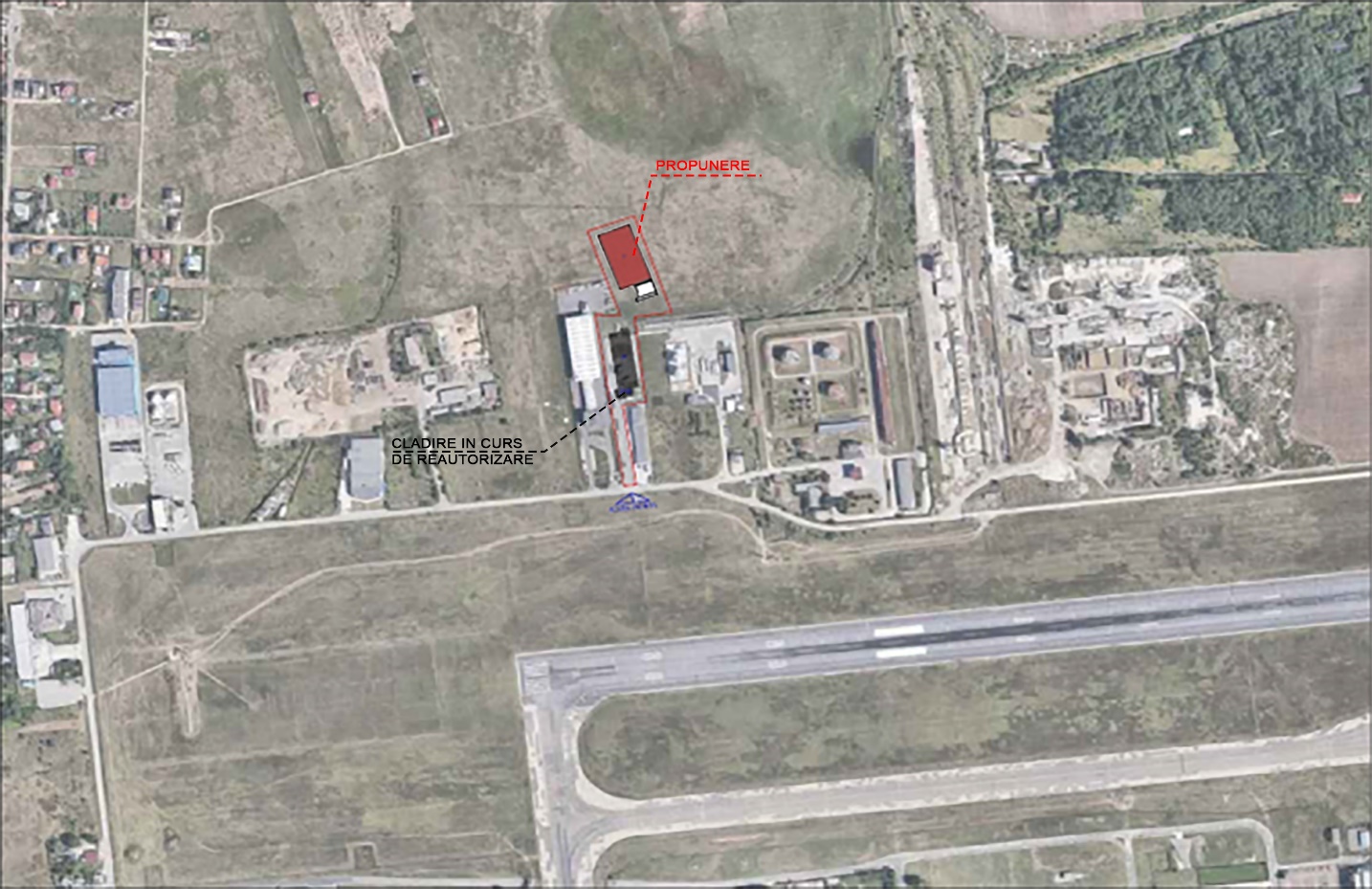 Sit situația existentă: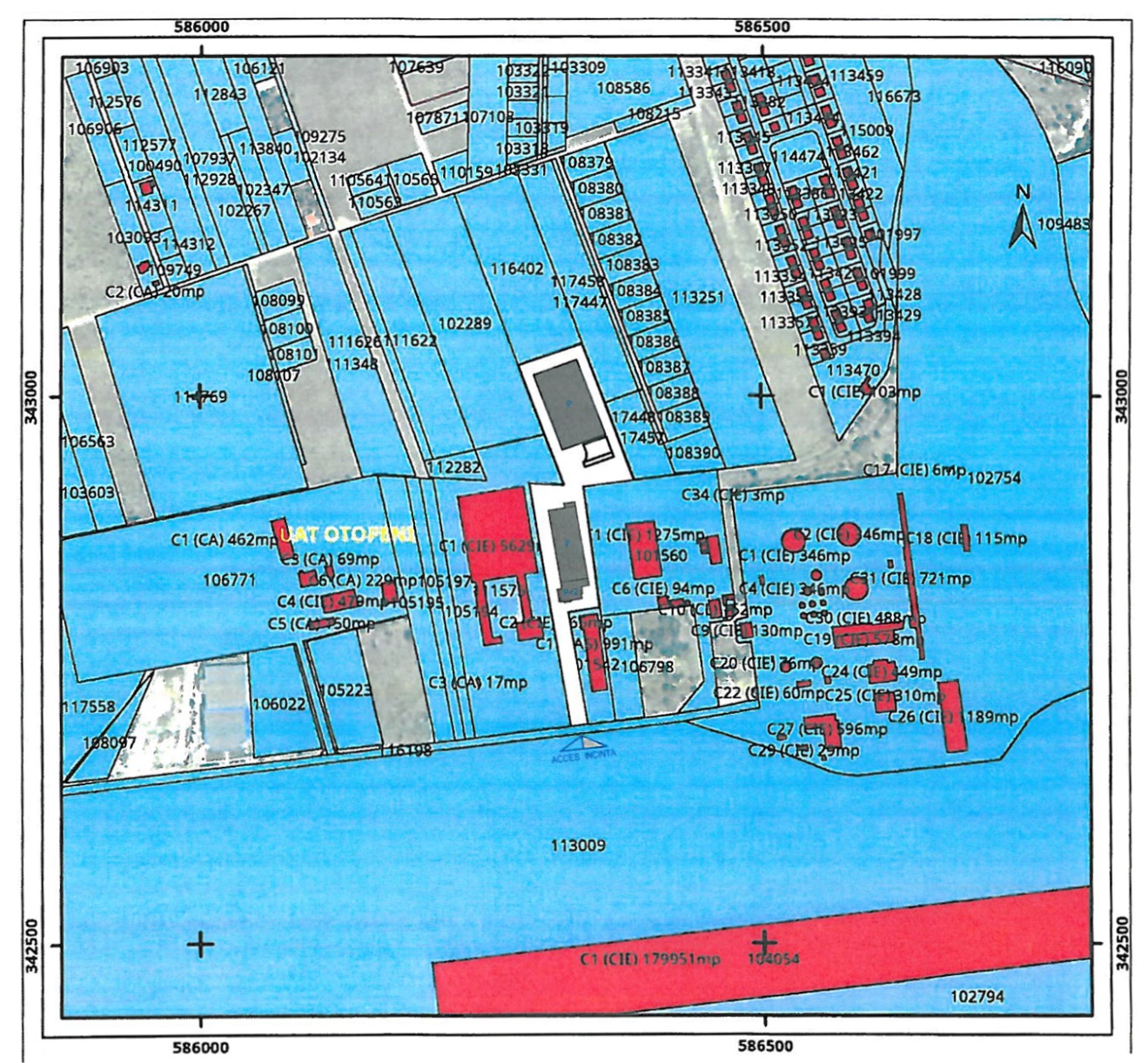 - folosințele actuale și planificate ale terenului atât pe amplasament, cât și pe zone adiacente acestuia;În incinta folosința actuală a terenurilor afectate este curți-construcții, conform documentației cadastrale înregistrate la OCPI Ilfov și nu se va modifica prin realizarea investiției. Destinația stabilită prin documentațiile de urbanism și în temeiul reglementărilor Documentației de urbanism nr. 14/1999, faza PUG, aprobată prin Hotărârea Consiliului Local al orașului Otopeni nr. 36/10.07.2000 a cărui valabilitate a fost prelungită prin HCL nr. 8/29.01.2016, în conformitate cu prevederile Legii nr. 50/1991 privind autorizarea executării lucrărilor de construcții, republicată, cu modificările și completările ulterioare. Zonele adiacente au același statut/folosință.Terenul este situat în zona mixtă de servicii, activități productive mici poluante și locuințe.Folosinta actula: Pe acest teren, in partea de sud a terenului către strada Aurel Vlaicu,  s-a obținut  autorizația de construire pentru Construire depozit logistic P cu birouri P+2E, cu numărul 502/30375/20074 28.07.2021M, eliberata de Primăria Orașului Otopeni, Județul Ilfov, pentru care s-a depus începerea execuției lucrărilor înregistrată cu numărul 18330 din data de 03.06.2022  la Primăria Orașului Otopeni astfel la data de 12.06.2022 au început lucrările de construcții. Această clădire având o Sc= 1946,00  mp si Sd = 2749,56 mp.Proprietarul a obținut un nou certificatul de urbanism cu denumire de modificări de temă a construcției în curs de execuție, cu numărul 1254/34472 din 14.11. 2022, eliberată de Primăria Orașului Otopeni, Județul Ilfov și este in curs de reautorizare.Propunere: Plan de amplasament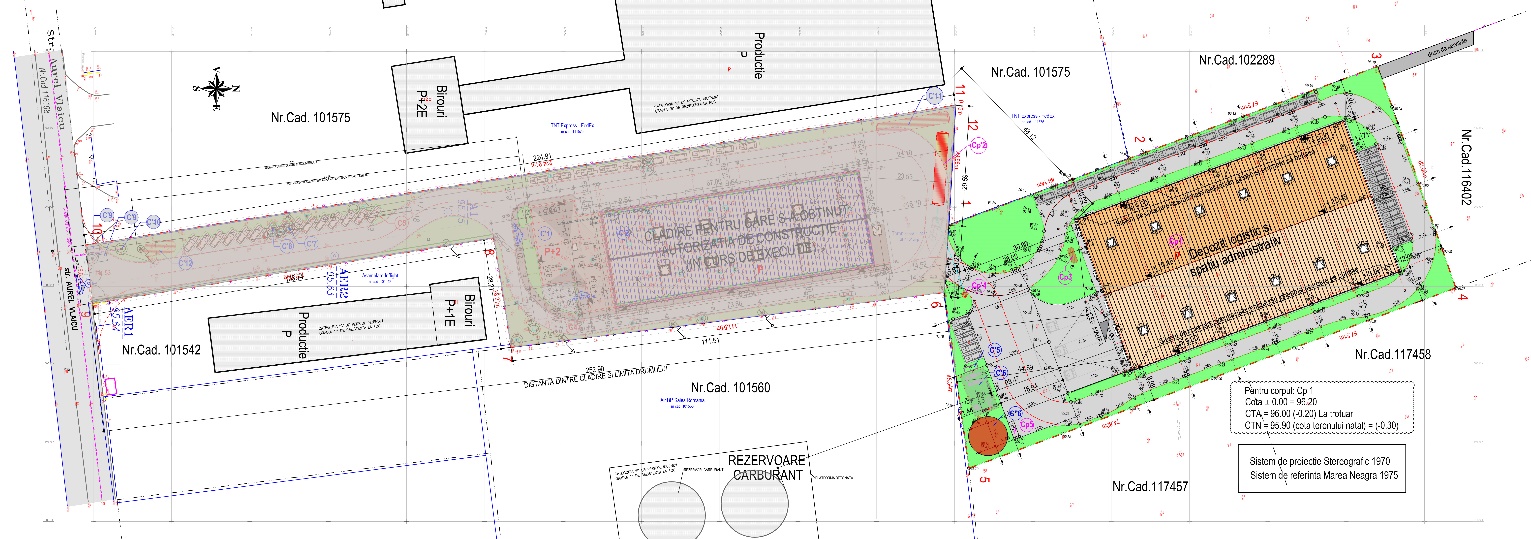 politici de zonare și de folosire a terenului; La momentul întocmirii proiectului, nu sunt politici de zonare și de folosire ulterioară a terenurilor care fac obiectul proiectului.Prin acest proiect nu se schimba folosința terenului.arealele sensibile; Nu este cazul- coordonatele geografice ale amplasamentului proiectului, care vor fi prezentate sub formă de vector în format digital cu referință geografică, în sistem de proiecție națională Stereo 1970;Inventar de coordonate stereografic 1970NC 119252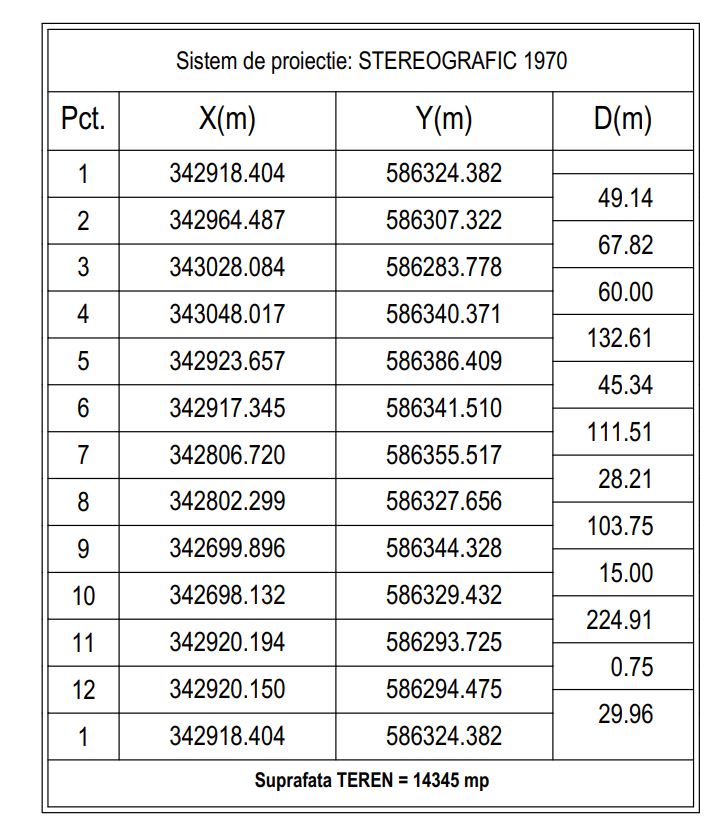 - detalii privind orice variantă de amplasament care a fost luată în considerare. Nu au existat variante de amplasament, în urma reglementărilor urbanistice de retrageri fața de limitele laterale și posterioare ale terenului a rezultat o limita foarte restrănsă pentru amplasarea obiectivului astfel încat nu au existat alte variante de amplasamet  pentru realizarea unuei construcții de Depozit Pinalt, pe terenul proprietate a beneficiarului.Descrierea tuturor efectelor semnificative posibile asupra mediului ale proiectului, în limita informațiilor disponibile:A. Surse de poluanți și instalații pentru reținerea, evacuarea și dispersia poluanților în mediu:Impactul asupra mediului pe întreaga perioadă a realizării lucrărilor de desfiinţare va fi nesemnificativ, temporar, local, doar în zona frontului de lucru şi doar pe timpul lucrarilor de execuţie. Pe toată durata execuţiei, nu vor fi procesate, stocate, depozitate, transportate, manipulate ori tratate sau eliberate în mediu materiale sau substanţe înalt, mediu sau slab active, ori toxice sau periculoase. Nu există surse semnificative de poluare a factorilor de mediu, astfel încât să fie necesare instalaţii pentru reţinerea, evacuarea şi dispersia poluanţilor.a) protecția calității apelor:- sursele de poluanți pentru ape, locul de evacuare sau emisarul; Perioada de execuție:În perioada de execuție a obiectivului propus principalele surse de poluare pentru ape sunt reprezentate de:organizarea de șantier, traficul utilajelor și mijloacelor de transport, lucrările de execuție ale obiectivului,evacuarea accidentală de deșeuri lichide sau solide pe sol sau în subsol.Impactul asupra apelor se manifestă printr-o posibila poluare fizică, chimică sau biologică. Probabilitatea de apariție și amplitudinea impactului este mica în ceea ce privește poluarea generata de organizarea de șantier și de execuția lucrarilor de construcții, întrucat au fost prevazute măsuri adecvate de limitare a impactului, iar durata de timp și suprafețele afectate realizarii investiției nu sunt mari.Perioada de operare:Avand in vedere specificul lucrărilor, în timpul perioadei de exploatare, în condiții normale de funcționare nu va exista impact asupra apelor subterane.Este posibil sa apară scurgeri accidentale de combustibili sau uleiuri provenite de la autoturosmele angajaților sau autovehicule folosite pentru transport marfă la depozit, dar probabilitatea de apariție este foarte mica și cantitațile sunt nesemnificative.Este posibil de asemnea să apară în cazuri accidentale împraștieri necontrolate de deșeuri din mijloacele auto care transporta deseurile colectate.- stațiile și instalațiile de epurare sau de preepurare a apelor uzate prevăzute; Pe perioada de execuţie a lucrărilor  pentru organizarea de șantier se vor utiliza containere de tip baracă dotate cu instalații sanitare, executantul stabilind cu beneficiarul, locul de amplasare al acestora. Apele uzate menajere aferente instalațiilor sanitare cu care va fi utilată organizarea de șantier vor fi evacuate de către firme specializate. Apa potabilă necesară personalului de execuție al lucrărilor va fi asigurată de executant, utilizânduse, conform practicii curente, apă din comerț în recipiente de plastic sau dozatoare de apă. Apa tehnologică va fi utilizată în cantități reduse, doar în caz de necesitate, pentru eventuala stropire a frontului de lucru (evitarea poluării zonei cu particule), pentru curățarea zonelor de lucru. Pentru perioada de exploatare a obiectivului.Apele pluviale provenite de pe cladire, platforme, drumuri betonate și parcări sunt colectate prin intermediul gurilor de scurgere și a rigolelor, tuburi PVC. Apele pluviale provenite de la obiectul studiat vor fi inmagazinate intr-un bazin de retentie subteran avand un volum util de minim 120 [m3]. Apele astfel inmagazinate se vor evacua la spatiul verde prin intermediul unei instalatii de irigat.In vederea respectarii valorilor limita admisibile de incarcare cu poluanti a apelor uzate in stricta conformitate cu prevederile H.G. nr. 188 / 2002 (NTPA-001), va fi prevazut un separator de hidrocarburi din polietilena sau beton armat prefabricat clasa C 35/45 cu by-pass intern, avand un debit nominal Q = 10 [l/s] si debit total Q = 100 [l/s]. Acest echipament va fi montat inaintea bazinului de retentie ape pluviale.Conductele de scurgere a apei expuse la impact sau coliziuni vor fi prevazute cu protectie la lovire.b) protecția aerului:- sursele de poluanți pentru aer, poluanți, inclusiv surse de mirosuri;Surse si poluanti generatiPe perioada de execuţie a lucrărilor, sursele de poluare a aerului vor fi diferenţiate funcţie de specificul lucrărilor, şi anume vor fi constituite din:emisii de praf din activitatea desfăşurată în cadrul  organizării de şantier, dar mai ales pe amplasamentul lucrarilor emisii de poluanti gazosi de la utilajele utilizate.Emisiile din timpul desfăşurării lucrarilor sunt asociate cu manevrarea şi transportul unor materiale, curăţarea terenului, lucrările de construcţie. Emisiile de praf variază adesea în mod substanţial de la o zi la alta, funcţie de operaţiile specifice, condiţiile meteorologice dominante, modul de transport al materialelor. Principalii poluanţi care se emană în atmosferă de la motoare sunt monoxidul de carbon, plumbul, oxidul de azot, praf, dioxidul de carbon şi hidrocarburile. Toate acestea vor aduce un aport de poluanţi ai aerului în zona lucrărilor, ca şi pe căile de acces. În timpul exploatării obiectivului se apreciază ca surse de poluare a aerului:emisii de poluanti gazosi de la autovehiculele care utilizeaza drumul;degajari de mirosuri provenite de la mijloacele auto care transporta deseurile colectate și care nu sunt corespunzatoare din punct de vedere al dotarilor tehnice .Executantul are obligaţia de a asigura condiţiile necesare pentru ca emisiile de poluanţi în aer, provenite de la utilajele folosite pe şantier să respecte prevederile Ordinului nr. 462/1993 pentru aprobarea Condiţiilor tehnice privind protecţia atmosferei şi Normelor metodologice privind determinarea emisiilor de poluanţi atmosferici produşi de surse staţionare. Utilajele folosite pentru execuţie (camioane, macarale, buldozere etc.) trebuie să fie dotate cu motoare performante (sa utilizeze combustibili comerciali tip EURO 4 sau EURO 5), sa detina verificare tehnica in termen si să circule cu viteză redusă. Executantul va menţine permanent curăţenia în zona de lucru şi pe căile de acces.Impactul asupra aeruluiEmisia de poluanti pe durata executiei lucrarilor va fi limitata în timp pentru un amplasament dat. Amplitudinea impactului generat de emisiile de noxe este redusa, pentru ca se va impune constructorului sa utilizeze utilaje nepoluante, cu emisii reduse de poluanti gazosi si cu un control riguros al starii tehnice a tuturor echipamentelor de lucru.Se apreciaza ca lucrările desfăşurate în perioada de execuţie a obiectivului au un impact redus asupra calităţii atmosferei din zonele de lucru şi din zonele adiacente acestora.Pentru perioada de exploatare a obiectivului, impactul asupra aerului va fi determinat de intensitatea traficului desfasurat pe drum de acces la imobil. Se apreciaza un impact de amplitudine redusa, avand in vedere ca traficul nu este intens, iar activitatea de transport a deseurilor este reglementata si desfasurata numai cu conditia indeplinirii tuturor masurilor impuse de legislatia in domeniul protectiei mediului.- instalațiile pentru reținerea și dispersia poluanților în atmosferă; Nu este cazulc) protecția împotriva zgomotului și vibrațiilor:- sursele de zgomot și de vibrații;In perioada de execuție a lucrărilor sursele de zgomot și vibrații sunt localizate astfel:-	În zona de lucru zgomotul este produs de funcționarea utilajelor specifice lucrărilor (săpături, forări etc.) la care se adaugă aprovizionarea cu materiale.-	Pe trasele din șantier și în afara lui, zgomotul este produs de circulația autovehiculelor care transporta materiale necesare execuției lucrării.Condițiile de propagare depind în primul rănd de natura utilajelor, dar și de factori externi suplimentari (absorbția undelor acustice/vibrațiilor de către sol, clădiri sau vegetația existentă, viteza și direcția văntului, topografia terenului s.a).Intensitatea emisiei fonice scade proporțional cu creșterea distanței fața de sursa, cu gradul de denivelare a terenului, cu gradul de ocupare a terenului cu vegetație și cu starea atmosferică.În faza de operare activitatea desfasurată nu constituie sursa semnificativă de poluare sonoră.Eventualele surse minore de poluare sonoră pe perioada de operare a investiției au o probabilitate mica de apariție și sunt reprezentate de:- 	Lucrari de reparații și intreținere a imobilului - 	Zgomot produs de autovehiculele care transporta deșeurile colectate și care nu sunt corespunzătoare din punct de vedere tehnic.- amenajările și dotările pentru protecția împotriva zgomotului și vibrațiilor;Pe baza datelor privind puterile acustice asociate utilajelor, se estimează că în şantier vor exista nivele de zgomot de până la 85 dB (A) pentru anumite intervale de timp. De asemenea nivelul de zgomot se va incadra in limitele stabilite prin Ordinul 10009/1988 si Ordinul 536/1997, iar valorile limita de expunere la zgomot vor fi in concordanta cu cele prevazute de HG 493/2006 privind cerintele minime de securitate si sanatate referitoare la expunerea la zgomot.Valorile limita de expunere la vibratii vor fi cele prevazute de HG 1876/2005 privind cerintele minime de securitate si sanatate la expunerea lucratorilor la riscurile generate de vibratii.Având în vedere acest lucru s-a estimat ca in perioada de executie a lucrarilor impactul produs de sursele de zgomot şi vibraţii va fi redus.Pentru perioada de exploatare - se estimeaza ca in cazul executarii unor lucrari de reparatii ale imobilului nivelul constant de zgomot realizat va fi mai mic decat cel acceptat pentru incinte industriale (65 dB(A)), astfel incat nivelul zgomotului la limita receptorilor sensibili nu va  produce disconfort. Avand in vedere si frecventa foarte mica de aparitie, impactul poate fi considerat nesemnificativ.d) protecția împotriva radiațiilor:- sursele de radiații;Pe toată durata execuţiei lucrărilor nu vor fi utilizate, depozitate, transportate, manipulate ori tratate sau eliberate în mediu materiale sau substanţe radioactive.- amenajările și dotările pentru protecția împotriva radiațiilor; Nu este cazule) protecția solului și a subsolului:- sursele de poluanți pentru sol, subsol, ape freatice și de adâncime;Problema poluarii solului se poate pune in zona  organizarii de șantier și in zona de executie a lucrarilor. Sursele potențiale de poluare în perioada de execuție sunt:- traficul utilajelor grele care generează poluanți gazoși (monoxid de carbon, plumb, oxid de azot, praf, dioxidul de carbon) care prin intermediul mediilor de dispersie se pot depune pe suprafața solului;- pierderi accidentale de carburanţi, uleiuri, bitum sau alte materiale poluante, în timpul manipulării sau stocării acestora;-  depozitarea necontrolata şi pe spatii neamenajate a deseurilor tehnologice si menajere.In perioada de exploatare sursele potenţiale de poluare ale solului și subsolului sunt nesemnificative. Pot sa apara eventual deversări accidentale de deșeuri din mijloacele de transport care colectează deșeuri care tranzitează zona către stația de tratare deșeuri sau pierderi accidentale de carburanţi de la acestea.- lucrările și dotările pentru protecția solului și a subsolului;În perioada de execuție poate sa apară un impact fizic asupra solului prin efectuarea lucrărilor specifice realizarii învesției (sapaturi, terasamente). De asemenea poate aparea o poluare chimica datorata depozitarilor și deversărilor necontrolate de deșeuri, dar frecvența și probabilitatea de apariție sunt însa foarte reduse avănd în vedere prevederile proiectului în acest sens. În perioada de realizare a lucrărilor, pentru protecția solului și subsolului trebuie avute în vedere înprincipal, măsuri simple dar eficiente, cum sunt:stabilirea la începerea lucrărilor a locului/modului de stocare temporară a deșeurilor învederea valorificării sau eliminării ulterioare;evitarea depozitării directe pe sol a materialelor de construcție și a deșeurilor rezultate înurma lucrărilor;îndepărtarea materialelor existente pe sol (dacă este cazul) și depozitarea temporarăcontrolată a acestora în zone separate pe amplasament. Executantul va stabili de comunacord cu firmele specializate pentru transportul deșeurilor condițiile și modalitățile de lucrupentru preluarea lor astfel încât să se respecte reglementările în vigoare și să se evite oriceimpact asupra executanților lucrărilor și mediului;evitarea depozitării pe sol a materialelor care în urma expunerii la precipitații conduc lainfiltrații pentru sol și acviferul freatic (prin impermeabilizarea suprafețelor de depozitare);în situații de intemperii, săpăturile deschise vor fi protejate prin acoperire cu folii depolietilenă;excavările care se vor executa nu trebuie să afecteze în mod inutil suprafața solului dinincintă. Solul excavat este considerat curat și va putea fi reutilizat pentru renivelări sau altelucrări de refacere a zonei.amenajarea unor zone de parcare pentru autovehicule și utilajele implicate în lucrări;utilajele și mijloacele de transport folosite vor fi menținute în stare bună de funcționare iardefecțiunile vor fi semnalate în cel mai scurt timp și remediate la unități specializate, nu peamplasament;dotarea zonelor de lucru cu materiale absorbante și/sau substanțe neutralizatoare pentruintervenție rapidă în caz de poluare accidentală generată de pierderi de carburanți și/saulubrifianți;pe zonele cu vegetație din vecinătatea amplasamentului se vor înierba suprafețele de pecare a fost îndepărtat stratul vegetal în mod accidental, în cazul în care astfel de situații vorexista;controlarea procesului de curățare a terenului utilizat ca organizare de șantier, înainte deredarea lui către beneficiar.Măsurile luate prin organizarea de șantier, precum și cele necesare pentru organizarea activitățiipropriu-zise vor contribui la o diminuare importantă a impactului potențial asupra solului șisubsolului.Pentru perioada de exploatare probabilitatea de apariție a unei poluari accidentale este foarte redusa. Apreciem că împactul este nesemnificativ.f) protecția ecosistemelor terestre și acvatice:- identificarea arealelor sensibile ce pot fi afectate de proiect; Nu este cazul- lucrările, dotările și măsurile pentru protecția biodiversității, monumentelor naturii și ariilor protejate; Nu este cazulg) protecția așezărilor umane și a altor obiective de interes public:- identificarea obiectivelor de interes public, distanța față de așezările umane, respectiv față de monumente istorice și de arhitectură, alte zone asupra cărora există instituit un regim de restricție, zone de interes tradițional și altele;Obiectivele de interes public din imediata apropiere a amplasamentului este Aeroportul Internațional „HENRI COANDA” și pista de decolare a aeronavelor. Pisata  este amplasată la o distanță de 200 m fața de limita terenului.În imediata apropiere a amplasamentului nu exista populaţie cu domiciliu permanent la o rază de 1000 m fata de amplasament fiind situat la periferia Orasului Otopeni. În zona în care se va realiza investiţia nu sunt semnalate valori arheologice, istorice, culturale, arhitecturale care ar putea fi afectate.- lucrările, dotările și măsurile pentru protecția așezărilor umane și a obiectivelor protejate și/sau de interes public;Având în vedere faptul că amplasamentul se află în apropierea Aeroportul Internațional „HENRI COANDA” sa obținut  Aviz de la Autoritatea Aeronautica Civila Romănă. Măsurile împuse de avizul de la Autoritatea Aeronautica Civila Romănă este respectarea înalțimii maxime  a obiectivului de 9,74 m, respectiv cota absolută maximă de 105,74 m (96,00 m cota absolută fața de nivelul Mări Negre a terenului natural +9,74 m înalțimea maximă a construcției).Având în vedere faptul că nu sunt lucrări de mare amploare, că vor fi limitate ca timp şi loc de execuţie, nu este necesară adoptarea unor măsuri suplimentare speciale pentru protecţia aşezărilor umane şi a altor obiective de interes public.h) prevenirea și gestionarea deșeurilor generate pe amplasament în timpul realizării proiectului/în timpul exploatării, inclusiv eliminarea:- lista deșeurilor (clasificate și codificate în conformitate cu prevederile legislației europene și naționale privind deșeurile), cantități de deșeuri generate;Constructorul are obligația, conform prevederilor H.G. nr. 856/2002 sa realizeze o evidența lunar a gestiunii deșeurilor, respectiv a producerii, stocării provizorii, tratării și transportului, reciclării și depozitării definitive a deșeurilor.Deşeurile rezultate din activitatea de execuţie a investiţiei sunt reprezentate prin:Deșeuri rezultate  în timul exploatări- programul de prevenire și reducere a cantităților de deșeuri generate;Deșeurile menajere generate în locația șantierului vor fi colectate și evacuate în condiții sigure – colectarea se va face în pubele de colectare selectivă și se vor preda la o firma autorizată.Deşeuri tehnologice și deșeurile din construcțiiColectarea deșeurilor valorificabile se va face selectiv și vor fi predate pe baza de contract la societăți specializate. Vor fi păstrate evidențe cu cantitațile valorificate în conformitate cu prevederile legale.Solul vegetal va fi manevrat și depozitat separat astfel încat să poată fi folosit la acoperire și revegetare.Deșeurile solide rezultate din construcții (material excavat, pămănt, pietre, etc) vor fi depozitate astfel încat să nu conducă la ocuparea unor suprafețe de teren suplimentare. Dupa ce se vor folosi la umpluturi, cantitățile rămase se vor elimina la un depozit de deșeuri inerte. Deşeuri din activități conexe. Uleiurile uzate vor fi colectate in spații special amenajate. Vor fi păstrate evidențe cu cantitățile predate conform prevederilor HG nr.235/2007 privind gestionarea uleiurilor uzate.În general, activitățile de service și mentenanța pentru utilaje și autovehicule sunt executate la sediile societăților prestatoare de servicii unde se realizează și schimbul de ulei  inclusiv cu predarea deșeurilor rezultate. - planul de gestionare a deșeurilor; Deşeurile rezultate în urma lucrărilor, se vor colecta selectiv, transporta, stoca temporar în locuri special amenajate, existente pe amplasament, pe categorii şi vor fi predate in vederea valorificarii/eliminarii de catre operatori economici autorizati conform prevederilor Legii nr. 211/15.11.2011 privind regimul deşeurilor (M.Of.nr.837/25.11.2011) şi H.G.R. nr. 1.061/10.09.2008 privind transportul deşeurilor periculoase şi nepericuloase (M.Of.nr.672/30.09.2008). In cazul generării altor categorii de deșeuri neidentificate în această etapă de derulare a proiectului, acestea se vor gestiona în conformitate cu legislația națională aplicabilă. Zonele de stocare temporară pentru fiecare tip de deșeu în parte vor fi delimitate și marcate corespunzător cu evidențierea codului deșeului respectiv. Nu vor fi amenajate construcții speciale în acest scop.i) gospodărirea substanțelor și preparatelor chimice periculoase:- substanțele și preparatele chimice periculoase utilizate și/sau produse;In procesul de demolare al obiectivelor propuse se vor utiliza substanţe toxice şi periculoase specifice activitaților din construcții (precum uleiuri, combustibili ).- modul de gospodărire a substanțelor și preparatelor chimice periculoase și asigurarea condițiilor de protecție a factorilor de mediu și a sănătății populației.Se va respecta Lege nr. 360 (r1) din 02/09/2003 Republicat in Monitorul Oficial,Partea I nr. 178 din 12/03/2014 privind regimul substanţelor şi preparatelor chimice periculoase.Având în vedere cerințele legislative, se va ţine cont, în linii generale, de următoarele cerinţe:identificarea substanţele şi preparatele chimice periculoase de pe teritoriul unităţii, utilizând L. 360 / 2003, Regulamentul (CE) nr. 1272/2008  (legislația CLP) al Parlamentului European și al Consiliului din 16 decembrie 2008 privind clasificarea, etichetarea și ambalarea substanțelor și a amestecurilor, HOTĂRÂRE nr. 398 din 21 aprilie 2010 privind stabilirea unor măsuri pentru aplicarea prevederilor Regulamentului (CE) nr. 1.272/2008 privind clasificarea, etichetarea şi ambalarea substanţelor şi a amestecurilor şi altele;asigurarea de Fişe cu Date de Securitate - F.D.S .- pentru toate substanţele şi preparatele chimice periculoase din unitate;evaluarea riscurilor de accidentare şi îmbolnăvire profesională;elaborarea de instrucţiuni scrise (proceduri) privind modul de lucru cu substanţele şi preparatele chimice periculoase din unitate;elaborarea de instrucţiuni proprii de securitate şi sănătate în muncă pentru activităţile în care sunt implicate substanţele şi preparatele chimice periculoase;instruirea periodică a lucrătorilor care efectuează operaţiuni cu substanţe şi preparate chimice periculoase;consemnarea efectuării instruirii în fişele individuale de instruire;asigurarea supravegherii sănătăţii lucrătorilor prin servicii medicale de medicina muncii;asigurarea de echipament individual de protecţie (E.I.P.) şi de echipament individual de lucru (E.I.L.) pentru lucrătorii implicaţi în operaţiuni cu substanţe şi preparate chimice periculoase;asigurarea semnalizării de securitate şi de sănătate la locul de muncă.În organizarea de şantier nu vor exista depozite de carburanţi, alimentarea utilajelor şi a autovehiculelor se va realiza la staţiile de combustibil din zonă.Se recomanda ca operațiile de schimb ulei, sa se faca in unitati specializate tip service auto. B. Utilizarea resurselor naturale, în special a solului, a terenurilor, a apei și a biodiversității.Proiectul propus se va desfașura într-o zona antropizată, în intravilanul localității și activitatea desfașurată nu presupune utilizarea resurselor naturale, a apei, a solului sau a biodiversității.Descrierea aspectelor de mediu susceptibile a fi afectate în mod semnificativ de proiect:- impactul asupra populației, sănătății umane, biodiversității (acordând o atenție specială speciilor și habitatelor protejate), conservarea habitatelor naturale, a florei și a faunei sălbatice, terenurilor, solului, folosințelor, bunurilor materiale, calității și regimului cantitativ al apei, calității aerului, climei (de exemplu, natura și amploarea emisiilor de gaze cu efect de seră), zgomotelor și vibrațiilor, peisajului și mediului vizual, patrimoniului istoric și cultural și asupra interacțiunilor dintre aceste elemente. Natura impactului (adică impactul direct, indirect, secundar, cumulativ, pe termen scurt, mediu și lung, permanent și temporar, pozitiv și negativ);În ceea ce privește natura impactului asupra populației, sănătății umane, a solului și a folosințelor învecinate, peisajului și patrimoniului istoric și cultural se poate aprecia faptul că sub aspect cumulativ impactul direct sau indirect pe termen scurt,mediu și lung, nu afectează parametrii de calitate ai factorilor de mediu. Pentru factorii de mediu apă, aer, sol, așezări umane etc și respectiv deșeuri rezultate nu se va înregistra un efect negativ cumulat semnificativ asupra factorilor de mediu.Nu se constatã un impact semnificativ asupra populaţiei, sănătăţii umane. In timpul construcției vor fi luate măsuri pentru evitarea poluarii aerului cu praf sau depașirii nivelului de zgomot admis, prin folosirea corespunzatoare a utilajelor de construcție și respectarea intervalului orar de liniște; faunei şi florei, solului, prin depozitarea și tratarea corespunzatoare a deșeurilor, calităţii şi regimului cantitativ al apei, calităţii aerului, climei, zgomotelor şi vibraţiilor, nu vor exista surse de poluare fonică care să depășească limita admisă de 60 dB. Imobilul propus prin proiect nu polueaza mediul, deșeurile menajere rezultate vor fi depozitate pe platforma betonată, amplasată în partea de nord a terenului. Din functionarea centralelor termice pe gaze nu apar riscuri de poluare a aerului.În timpul perioadei de execuţie a contractului poluarea aerului poate fi provocata de:motoarele cu ardere internă din dotarea maşinilor şi utilajelor;particulele de praf (pulberi în suspensie) rezultate în urma activităţilor de terasare şi excavare;pulberile în suspensie dislocate de vehiculele şi utilajele aflate în mişcare, pe şantier, pentru transportul materialelor sau a personalului, sau pulberile în suspensie dislocate de circulaţia utilajelor pe şantier.depozitarea temporară în locuri special amenajate a unor tipuri de deşeuri (din construcții) sau materiale.transportul deşeurilor şi materialelor rezultate cu un conţinut mare de particule şi prafÎn vederea reducerii la minim a posibilului impact asupra mediului al activităților de construcții se au în vedere următoarele:utilajele tehnologice vor respecta prevederile hg nr. 332/2007 privind stabilirea procedurilor pentru aprobarea de tip a motoarelor destinate a fi montate pe masini mobile nerutiere si a motoarelor destinate vehiculelor pentru transportul rutier de persoane sau marfa si stabilirea masurilor de limitare a emisiilor gazoase si de particule poluante provenite de la acestea, in scopul protecției atmosferei.se vor utiliza vehicule corespunzătoare din punct de vedere tehnic.se vor utiliza mijloace de transport acoperite pentru materialele și deșeurile ce pot produce emisii de praf.pe șantier vor fi luate în considerare toate cerinţele referitoare la limitarea substanţelor şi emisiilor fugitive periculoase- extinderea impactului (zona geografică, numărul populației/habitatelor/speciilor afectate);In perioada de construire, posibilul împact asupra factorilor de mediu va fi local, numai în zona de lucru pe perioada execuţiei proiectului;- magnitudinea și complexitatea impactului;Redusă și de mică amploare.- probabilitatea impactului;Probabilitatea impactului asupra factorilor de mediu este nesemnificativă, pe perioada realizării proiectului.- durata, frecvența și reversibilitatea impactului;Mică, redusă și nesemnificativă.- măsurile de evitare, reducere sau ameliorare a impactului semnificativ asupra mediului;Nu se prevad măsuri speciale.- natura transfrontalieră a impactului.Nu există impact transfrontier;Prevederi pentru monitorizarea mediului - dotări și măsuri prevăzute pentru controlul emisiilor de poluanți în mediu, inclusiv pentru conformarea la cerințele privind monitorizarea emisiilor prevăzute de concluziile celor mai bune tehnici disponibile aplicabile. Se va avea în vedere ca implementarea proiectului să nu influențeze negativ calitatea aerului în zonă.Din activitatea propusa nu se vor emite substanțe poluante în atmosferă.Legătura cu alte acte normative și/sau planuri/programe/strategii/documente de planificare:Nu exista legatura cu alte normative/planuri/strategii.A. Justificarea încadrării proiectului, după caz, în prevederile altor acte normative naționale care transpun legislația Uniunii Europene: Directiva 2010/75/UE (IED) a Parlamentului European și a Consiliului din 24 noiembrie 2010 privind emisiile industriale (prevenirea și controlul integrat al poluării), Directiva 2012/18/UE a Parlamentului European și a Consiliului din 4 iulie 2012 privind controlul pericolelor de accidente majore care implică substanțe periculoase, de modificare și ulterior de abrogare a Directivei 96/82/CE a Consiliului, Directiva 2000/60/CE a Parlamentului European și a Consiliului din 23 octombrie 2000 de stabilire a unui cadru de politică comunitară în domeniul apei, Directiva-cadru aer 2008/50/CE a Parlamentului European și a Consiliului din 21 mai 2008 privind calitatea aerului înconjurător și un aer mai curat pentru Europa, Directiva 2008/98/CE a Parlamentului European și a Consiliului din 19 noiembrie 2008 privind deșeurile și de abrogare a anumitor directive, și altele).Nu este cazulB. Se va menționa planul/programul/strategia/documentul de programare/planificare din care face proiectul, cu indicarea actului normativ prin care a fost aprobat.Nu este cazulLucrări necesare organizării de șantier:- descrierea lucrărilor necesare organizării de șantier;Depozitarea materialelor se face în spații și incinte special organizate și amenajate în acest scop, împrejmuite și asigurate împotriva accesului neautorizat . Fiecare antreprenor/subantreprenor are obligația de a amenaja, dota și întreține corespunzător zonele proprii de depozitare în locația pusă la dispoziție de beneficiar, de a organiza descărcarea/încărcarea și manipularea materialelor, de a asigura gestiunea tuturor bunurilor aprovizionate pentru realizarea lucrării . Depozitele constau în spații libere, delimitate prin împrejmuire cu gard și porți de acces dotate cu sisteme de închidere și încuiere – pentru materialele care permit depozitarea în spații deschise, precum și din containere magazii metalice – pentru materiale și alte bunuri care necesită astfel de condiții de înmagazinare. Produsele chimice, precum și produsele inflamabile și/sau explozibile vor fi identificate, iar pentru acestea se vor prevedea spații separate și condiții specifice de depozitare astfel încât să fie asigurate condițiile de securitate corespunzătoare. Depozitarea materialelor se va face ordonat, pe sortimente și tipo-dimensiuni, astfel încât să se excludă pericolul de răsturnare, rostogolire, incendiu, explozii etc, dimensiunile și greutatea stivelor vor asigura stabilitatea acestora. Pentru efectuarea operațiilor de manipulare, transport și depozitare, conducătorul locului de muncă care conduce operațiile, stabilește măsurile de securitate necesare și supraveghează permanent desfășurarea acestora respectând prevederile Normelor metodologice de aplicare a Legii securității și sănătății în muncă nr. 319/2006. Operațiunile de încărcare-descărcare se vor executa numai sub conducerea unui responsabil, instruit pentru acest scop și cunoscător al măsurilor de securitate și sănătate în muncă. Descărcarea se va face în mod ordonat, materialele asezându-se după specificul lor în grămezi sau stive.Pe acest teren constructorul va executa lucrări de organizare provizorii, numai cele strict necesare șantierului, impuse de execuția lucrărilor de bază, cât și de necesitățile șantierului.Pentru lucrările provizorii, respectiv organizarea de șantier, se vor estima tipuri de lucrări, având în vedere că prin natura intervențiilor propuse nu sunt necesare lucrări de eliberare de amplasament.Materialele de construcției - cum ar fi nisipul - se vor putea depozita și în incinta proprietății, în aer liber, fără măsuri deosebite de protective, în zona marcată pe planșă DTOE. Materialele de construcției care necesita protecția contra intemperiilor se vor putea depozita pe timpul execuției lucrărilor de construcției în incinta magaziei provizorii, care se va amplasa la debutul lucrărilor. In acest sens, pe terenul aferent se va organiza șantierul prin amplasarea unor obiecte provizorii:Construcții provizorii necesare:Magazia provizorie – depozitare scule și materiale - 2,50x3,00x2,40 - 1 buc - cu rol de depozitare materiale în saci, adezivi, dispozitive de tăiat, scule, etc.Punct PSI și de protecția munciiWc ecologic - 2 bucBirou șef punct de lucru și vestiare - 1 containerePanoul de identificare a investiției - 1 bucatăPlatforma depozitare material, existenta în incinta: piatra pentru alei, pietriș, etc.Platforma, existent în incinta - pentru nisipOrganizarea șantierului se va realiza ținându-se cont de planșă DTOE.Nu sunt necesare măsuri de protecție a vecinătăților.Se vor lua măsuri preventive cu scopul de a evita producerea accidentelor de lucru sau a incendiilor.Cheltuielile privind lucrările de organizare a execuției au fost cuprinse în devizul general al investiției.Cerinţele generale privind asigurarea protecţiei solului şi a apelor subterane presupun:organizarea de șantier va fi prevăzută cu toalete ecologice.nu vor fi depozitate materii prime, materiale și deșeuri în canalele de scurgere / drenare din vecinătate.reparația utiliajelor și a mijloacelor de transport se va realiza în unități specializate.nu se vor descărca ape uzate sau deșeuri în canalizare.nu se vor crea depozite de carburanți în cadrul organizărilor de șantier.echipamentul adus în interiorul şantierului va fi în condiţii tehnice corespunzătoare – nu se admite prezenţa utilajelor şi echipamentelor la care scurgerile de carburant, lubrifiant sau lichid hidraulic sunt evidente.schimbarea uleiurilor şi încărcarea bateriei vor fi executate în locuri special amenajate.pentru toate substanţele toxice şi periculoase se vor amenaja locuri speciale de depozitate şi încărcare, prevăzute cu platforma betonată.- localizarea organizării de șantier;Organizarea de șantier se va realiza pe terenul beneficiarului.- descrierea impactului asupra mediului a lucrărilor organizării de șantier;Nu este cazul deoarece impactul asupra mediului este nesemnificativ- surse de poluanți și instalații pentru reținerea, evacuarea și dispersia poluanților în mediu în timpul organizării de șantier;Având în vedere că organizarea de şantier lucrari de mica amploare, se estimeaza ca impactul asupra mediului va fi nesemnificativ. In timpul realizării lucrărilor, executantul va lua toate masurile care se vor impune in vederea prevenirii oricarui impact negativ asupra mediului.Solul curat rezultat din excavaţii se va reutiliza în vederea definitivării aspectului final al amplasamentului. În cazul poluării accidentale a solului (sau descoperirii de soluri poluate) se va actiona conform prevederilor legale aplicabile, notificandu-se operativ Garda de Mediu si APM Ilfov.- dotări și măsuri prevăzute pentru controlul emisiilor de poluanți în mediu.Nu este cazul deoarece activitatea de construcție  nu presupune emisia de substanțe poluante în atmosferă.Lucrări de refacere a amplasamentului la finalizarea investiției, în caz de accidente și/sau la încetarea activității, în măsura în care aceste informații sunt disponibile:- lucrările propuse pentru refacerea amplasamentului la finalizarea investiției, în caz de accidente și/sau la încetarea activității;Lucrările propuse pentru refacerea amplasamentului la finalizarea investiţiei, încaz de accidente şi/sau la încetarea activităţii.Dupa încheierea lucrărilor de construire se va realiza refacereaamplasamentului în spiritul zonei adiacente, precum și a spațiului verde afectat întimpul lucrărilor de construcție.Se vor respecta prevederile OUG 68/2007 privind răspunderea de mediu cureferire la prevenirea şi repararea prejudiciului asupra mediului cu modificările şicompletările ulterioare.- aspecte referitoare la prevenirea și modul de răspuns pentru cazuri de poluări accidentale;Nu este cazul, deoarece în productie nu sunt folosite substante care are putea polua accidental- aspecte referitoare la închiderea/dezafectarea/demolarea instalației;Nu este cazul deoarece proiectul presupune realizarea de instalatii noi.- modalități de refacere a stării inițiale/reabilitare în vederea utilizării ulterioare a terenului.Nu este cazul deoarece clădirea va fi folosita pe o perioadă de minim 40 de ani.Anexe - piese desenate:1. planul de încadrare în zonă a obiectivului și planul de situație, cu modul de planificare a utilizării suprafețelor; formele fizice ale proiectului (planuri, clădiri, alte structuri, materiale de construcție și altele); planșe reprezentând limitele amplasamentului proiectului, inclusiv orice suprafață de teren solicitată pentru a fi folosită temporar (planuri de situație și amplasamente);2. schemele-flux pentru procesul tehnologic și fazele activității, cu instalațiile de depoluare;3. schema-flux a gestionării deșeurilor;4. alte piese desenate, stabilite de autoritatea publică pentru protecția mediului.Pentru proiectele care intră sub incidența prevederilor art. 28 din Ordonanța de urgență a Guvernului nr. 57/2007 privind regimul ariilor naturale protejate, conservarea habitatelor naturale, a florei și faunei sălbatice, aprobată cu modificări și completări prin Legea nr. 49/2011, cu modificările și completările ulterioare, memoriul va fi completat cu următoarele: Nu este cazula) descrierea succintă a proiectului și distanța față de aria naturală protejată de interes comunitar, precum și coordonatele geografice (Stereo 70) ale amplasamentului proiectului. Aceste coordonate vor fi prezentate sub formă de vector în format digital cu referință geografică, în sistem de proiecție națională Stereo 1970, sau de tabel în format electronic conținând coordonatele conturului (X, Y) în sistem de proiecție națională Stereo 1970; Nu este cazulInventar de coordonate stereografic 1970NC 119252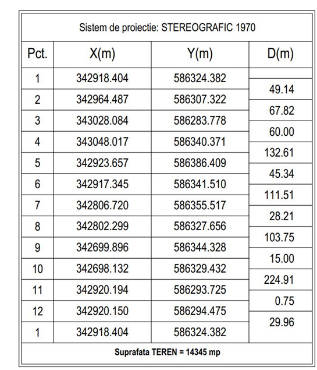 b) numele și codul ariei naturale protejate de interes comunitar; Nu este cazulc) prezența și efectivele/suprafețele acoperite de specii și habitate de interes comunitar în zona proiectului; Nu este cazuld) se va preciza dacă proiectul propus nu are legătură directă cu sau nu este necesar pentru managementul conservării ariei naturale protejate de interes comunitar; Nu este cazule) se va estima impactul potențial al proiectului asupra speciilor și habitatelor din aria naturală protejată de interes comunitar; Nu este cazulf) alte informații prevăzute în legislația în vigoare. Nu este cazulPentru proiectele care se realizează pe ape sau au legătură cu apele, memoriul va fi completat cu următoarele informații, preluate din Planurile de management bazinale, actualizate:1. Localizarea proiectului:- bazinul hidrografic; Nu este cazul- cursul de apă: denumirea și codul cadastral; Nu este cazul- corpul de apă (de suprafață și/sau subteran): denumire și cod. Nu este cazul2. Indicarea stării ecologice/potențialului ecologic și starea chimică a corpului de apă de suprafață; pentru corpul de apă subteran se vor indica starea cantitativă și starea chimică a corpului de apă.Nu este cazul3. Indicarea obiectivului/obiectivelor de mediu pentru fiecare corp de apă identificat, cu precizarea excepțiilor aplicate și a termenelor aferente, după caz. Nu este cazulCriteriile prevăzute în anexa nr. 3 la Legea nr. . . . . . . . . . . privind evaluarea impactului anumitor proiecte publice și private asupra mediului se iau în considerare, dacă este cazul, în momentul compilării informațiilor în conformitate cu punctele III-XIV.Întocmit,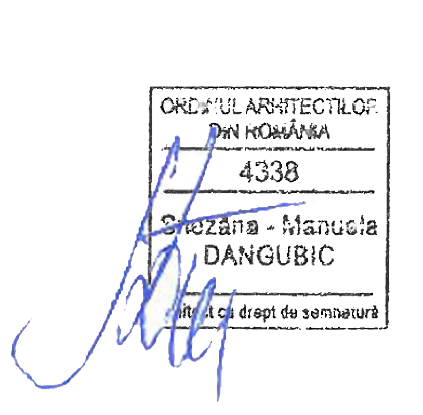 Arh.Snezana DangubicParter - Clădire depozitParter - Clădire depozitParter - Clădire depozitParter - Clădire depozitNumărNivelDenumireDenumireArie utilă/mpÎnalțimea spațiilor/mVolum/mcP1PSpațiu depozitareSpațiu depozitare2832,35 8,87...10,3128.503,90P2PHol accesHol acces6,85 2,7518,85P3PBirou recepție-expedițieBirou recepție-expediție15,75 2,7543,30P4PVestiar bărbați cu duș și grup sanitarVestiar bărbați cu duș și grup sanitar11,90 2,7532,75P5PVestiar femei cu duș și grup sanitarVestiar femei cu duș și grup sanitar11,90 2,7532,75P6PSala de meseSala de mese18,45 2,7550,75P7PTablou electricTablou electric4,90 2,7513,48P8PCamera ECSCamera ECS4,35 2,7511,95P9PCanera ACSCanera ACS3,86 2,7510,62P10PGrup sanitar șoferiGrup sanitar șoferi3,93 2,7510,81Total suprafața utilă parterTotal suprafața utilă parter2914,24 Total suprafața construităTotal suprafața construită2997,10 Total Volum util aer parterTotal Volum util aer parter28.503,90Total Volum cladiri parter conform (STAS 4908)Total Volum cladiri parter conform (STAS 4908)28.934,01NivelIndicativDenumirepardoseală/plintăperețitavanePP1Spațiu depozitareBeton elicopterizat cu adaos de quartzPanouri sandwich Panouri sandwichPP2Hol accesBeton elicopterizat cu adaos de quartzZugraveală lavabilăTavan suspendat gips cartonPP3Birou recepție-expedițieBeton elicopterizat cu adaos de quartzZugraveală lavabilăTavan suspendat gips cartonPP4Vestiar bărbați cu duș și grup sanitarBeton elicopterizat cu adaos de quartzZugraveală lavabilă/ FaianțăTavan suspendat gips cartonPP5Vestiar femei cu duș și grup sanitarBeton elicopterizat cu adaos de quartzZugraveală lavabilă/ FaianțăTavan suspendat gips cartonPP6Sala de meseBeton elicopterizat cu adaos de quartzZugraveală lavabilă/ Faianță/ Panouri sandwichTavan suspendat gips cartonPP7Tablou electricBeton elicopterizat cu adaos de quartzZugraveală lavabilă/ Panouri sandwichTavan suspendat gips cartonPP8Camera ECSBeton elicopterizat cu adaos de quartzZugraveală lavabilă/ Panouri sandwichTavan suspendat gips cartonPP9Canera ACSBeton elicopterizat cu adaos de quartzZugraveală lavabilăTavan suspendat gips cartonPP10Grup sanitar șoferiBeton elicopterizat cu adaos de quartzZugraveală lavabilă/ FaianțăTavan suspendat gips carton--SterenSau alipit doua terenuri==6781,00 mp14.345,00 mp-Sconstruită totala (C’1 si C’2)=2143,35 mp-Sdesfasurata construita totala(C’1 si C’2)=2955,97 mp                          -S locuri de parcare/număr de locuri=322,38 mp/25 de locuri-S platformă rutiere=2721,99 mp -S platforme pietonale (trotuare)=211,70 mp-C’3 - S platforma betonate echipamente =3,90 mp-C’5 – Grup electrogen =4,20 mp-C’6 – Camera pompelor - (hidranti ext+int+sprinklere) constructie supraterana =71,47 mp-C’’6 - Gospodaria apa incendiu - (hidranti ext+int+sprinklere) constructie supraterana=78,53 mp-S terasa exterioara neacoperita = 48,52 mp-S spații verzi=1323,16 mp+7409,80 mp=8732,96 mp-C’7 - separator de hidrocarburi=55 l/s-C’9 - S platforma deseuri=6,00 mp-C’8 – Stati pompe ape meteorice =Existent-C’10 – cămin branșament apa cu apometru  subteran=Existent -C’11 - Bazin subteran inchis retentie ape pluviale =V=140,00 mc-C’12 - Bazin vidanjabil subteran=Bazin vidanjabil subteran V= 33 mc-POT=15,99 % -CUT=0,21 % -Hmaxim de la CTA=9,74 m -Steren=14.345,00 mp-Sconstruită =2997,10 mp -Sdesfasurata  construita=2997,10 mp-A utilă =2914,24 mp-V util depozit=28.503,90 mc-V  clădire depozit=28.934,01 mc-S locuri de parcare/număr de locuri-propuse=385,30 mp/30 de locuri-S platformă rutiere-propuse=2351,56 mp -S platforme pietonale (trotuare) - propuse=124,03 mp -S spații verzi - propuse=1545,83 mp-Cp2 - Bazin retentie ape pluviale inchis =120 mc-Cp3 - Bazin etanș vidanjabil subteran=10 mc-Cp4 - Separator de hidrocarburi=10l/s-100 l/s-Cp5 – Platformăcolectare deseuri=6,00 mp-Regim de inaltime=Parter înalt-H de la CTN=10,75 m-H de la CTA=10,65 m-Steren=14.345,00 mp-Sconstruită totala(C’1,C’2 si Cp1)=5140,45 mp-Sdesfasurata construita totala(C’1, C’2 si Cp1 )=5953,07 mp                          -S locuri de parcare/număr de locuri=707,65 mp/55 de locuri-S platformă rutiere=5073,55 mp -S platforme pietonale (trotuare)=335,73 mpS platforme deșeuri (C’9 si Cp5)=12,00 mp-C’3 - S platforme betonate echipamente =3,90 mp-C’5 – Grup electrogen =4,20 mp-C’6 – Camera pompelor - (hidranti ext+int+sprinklere) constructie supraterana =71,47 mp-C’’6 - Gospodaria apa incendiu - (hidranti ext+int+sprinklere) constructie supraterana=78,53 mp-S terasa exterioara neacoperita = 48,52 mp-S spații verzi=1323,16 mp+7409,80 mp=8732,96 mp (20% din suprafata terenului)-C’7 - Cp4 - Separator de hidrocarburi =10-100 l/s-C’8 – Stati pompe ape meteorice =Existent-C’10 – cămin branșament apa cu apometru  subteran=Existent -C’11 si Cp2- Bazin subteran inchis retentie ape pluviale =V=140,00 mc si V=120 mc-C’12 si Cp3- Bazin vidanjabil subteran=Bazin vidanjabil subteran V= 33 mc si V=10 mc-Steren=14.345,00 mp-Sconstruită totala (C’1,C’2 si Cp1) +(C’6 si C’’6)=5290,45 mp -Sdesfasurata construita totala (C’1,C’2 si Cp1 ) + (C’6 si C’’6)=6103,07 mp                          -POT=36,88 % -CUT=0,425 % -Regim de inaltime=Parter înalt & P+2E (C’1 si  C’2)-Regim de inaltime=Parter înalt (Cp1)-H de la CTN= CTA (C’1 si  C’2)=9,74 m-H de la CTN (Cp1)=10,75 m-H de la CTA (Cp1)=10,65 m-la Nord  --număr cadastral 116402 număr cadastral 101575 pe o latură de  60,00 mlpe o latură de  29,96 ml-la Est     ----număr cadastral 101560 - Air BP-Sales Romanianumăr cadastral 101542 - Ansamblare Inflightnumăr cadastral 117457număr cadastral 117458pe o latură de 111,512  mlpe o latură de 103,749  mlpe o latură de 74,80  mlpe o latură de 57,81  ml-la Sud    ---număr cadastral 101542 - Ansamblare Inflightstrada Aurel Vlaicunumăr cadastral 101560pe o latură de   28,21 mlpe o latură de   15,00 mlpe o latură de   45,34  ml-la Vest   --număr cadastral 101575 -TNT Express –FedExnumăr cadastral 102289 pe o latură de  224,914  mlpe o latură de  49,14  mlQmaxqmaxtc = tpαTtV1V2[l/s][m3/s][s][-][s][m3][m3]102,3709001,502 25046,0669,10Categoria deșeuCod deșeu conform H.G. nr. 856/2002UMCantitate estimatăManagementul deșeurilorManagementul deșeurilorManagementul deșeurilorCategoria deșeuCod deșeu conform H.G. nr. 856/2002UMCantitate estimatăValorificareEliminareStocareAbsorbanți,materiale filtrante, materiale de lustruire și îmbrăcăminte de protecție,altele decât cele specificate la 15.02. 0215 02 03tone0,2-Prin societăți autorizateTemporară,în cadrul fiecărei organizări de șantier,în spațiu special amenajatPământ și pietre, altele decât cele specificate la 17 05 0317 05 04mc100Reutilizare la sistematizarea terenurilor-Depozitare temporară și reutilizare la sistematizarea terenurilorAmestecuri de beton, caramizi, tigle și materiale ceramice, altele          decât cele specificate la 17 01 0617 01 07mc50,30Prin societăți autorizate-Temporară,în cadrul fiecărei organizări de șantier,în spațiu special amenajatDeșeu moloz17 01 07mc71,70Prin societăți autorizate-Temporară,în cadrul fiecărei organizări de șantier,în spațiu special amenajatDeșeu lemn17 02 01tone57,35Prin societăți autorizate-Temporară,în cadrul fiecărei organizări de șantier,în spațiu special amenajatSticlă17 02 02mc5,20Prin societăți autorizate-Temporară,în cadrul fiecărei organizări de șantier,în spațiu special amenajatFier și oțel17 04 05tone0,30Reciclare prin societăți autorizate-Temporară,în cadrul fiecărei organizări de șantier,în spațiu special amenajatCabluri10 04 02tone0,05Reciclare prin societăți autorizate-Temporară,în cadrul fiecărei organizări de șantier,în spațiu special amenajatDeșeu biodegradabil20 02 01tone0,05-Prin societăți autorizateTemporară,în cadrul organizării de șantier,în containere metalice speciale tip municipal  Ambalaje: Hârtie și carton  Materiale plastice Lemn Metalice Ambalaje de materiale compozite Ambalaje amestecate Ambalaje de sticla  15 01 0115 01 0215 01 0315 01 0415 01 05 15 01 06 15 01 07mc50-Prin societăți autorizate dacă nu sunt returnate furnizorului de echipamenteTemporară,în cadrul organizării de șantier,în containere metalice speciale tip municipalDeșeuri municipale amestecate20 03 01tone0.34-Prin societăți autorizateTemporară, în containere metalice, speciale tip municipalCategoria deșeuCod deșeu conform H.G. nr. 856/2002UMCantitate estimatăManagementul deșeurilorManagementul deșeurilorManagementul deșeurilorCategoria deșeuCod deșeu conform H.G. nr. 856/2002UMCantitate estimatăValorificareEliminareStocareDeșeuri municipale ameste20 03 01   tone/luna0,5-Prin societăți autorizateTemporară, Colectat separat și încontainere metalice/plastic, speciale tip municipalHârtie şi carton20 01 01   tone/luna0,1Prin societăți autorizate În limita posibilităților de recuperare-Temporară, Colectat separat și încontainere metalice/plastic, speciale tip municipalPlastic/PET -uri/PVC20 01 39   tone/luna0,1Prin societăți autorizate În limita posibilităților de recuperare-Temporară, Colectat separat și încontainere metalice/plastic, speciale tip municipalLemn, altul decât cel specificat la 20 01 3720 01 38   tone/luna0,5Prin societăți autorizate În limita posibilităților de recuperare-Temporară, Colectat separat și încontainere metalice/plastic, speciale tip municipalSemnătura și ștampila titularului
. . . . . . . . . .